New Patient InformationWelcome to our practicePlease take your time to fill out this form completely.  The more we learn about you the better care we are able to provide. We look forward to working with you to maintain a healthy, happy smile. Today’s date 			First name 	 			Middle initial		 Last name				 I prefer to be called (nickname, etc.) 				   Male             Female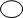 Address					 City			 State		 ZIP		 Date of birth					 Social Security No.  					Home phone (         )    -           Work phone (             )         -              Cell phone (            )        -	Primary contact number (please check one)        Home          Work    E-mail					 Driver’s license no.						 Employer 					Occupation						 Spouse’s name					 Spouse’s employer				 Whom may we thank for referring you? 								Primary Carrier:Insurance co. name:						 Insurance co. phone			Group no. (plan or policy ID)										Insured name:						 Relationship of patient:			Date of birth:						 Insured Social Security no.:			Insured’s employer name:										Preferred payment method (circle): Cash	Credit card	CheckVisa/MC/Amex no:											Dental HistoryReason for today’s visit 											Are you currently in pain?					Yes   No  If so, please describe: 											Do you have any dental problems now? 				Yes   No  If so, please describe: 											Have you ever had trouble with a previous dental treatment? 	Yes   No  If so, please describe: 											Level of anxiety about seeing the dentist: 			(least) 1 2 3 4 5 (most) Previous dentist’s name 										City 				State			 Phone (        )        -				                        Why are you changing dentists? 										How often do you have dental examinations?			How often do you brush your teeth? 		How often do you floss? 			What other dental aids do you use? (Electric toothbrush, toothpick, etc.) 						Do you require antibiotics before dental treatment? Yes   No    Do you have frequent headaches? Yes   No  Do your gums ever bleed?              Yes   No  Do you clench or grind your teeth? Yes   No  Have you noticed any mouth odors or bad tastes? Yes   No  Are your teeth sensitive to heat/cold? Yes   No  Do you bite your lips or cheeks frequently?Yes NoDo you still have your wisdom teeth? Yes   No  Have you ever had: Periodontal disease/gum treatment        Yes   No  Discomfort in your jaw joint (TMJ/TMD) Yes   No  Orthodontics treatment 		 Yes   No  Your teeth ground or bite adjusted    Yes   No  Oral surgery 			         Yes   No  Serious injury to the mouth or head   Yes   No  If yes to any of the previous questions, please describe							Is there anything else about your past dental treatment(s) that you would like us to know? 			Have you been hospitalized or under the care of a medical doctor during the past 2 years? Yes   No  If yes, for what? 												Are you currently taking any medications or drugs?  Yes   No  If yes, please explain 												Have you been to the doctor to check for heart problems?  Yes   No  If so, what are the problems? 											Women only:Are you pregnant or think you may be pregnant?   Yes   No                        Are you nursing?  Yes   No  Are you taking birth control pills? Yes   No  Medical HistoryIndicate which of the following you have had or have at present (circle all that apply):Yes   No 	AIDS/HIV Yes   No  	Alcohol/Drug Abuse Yes   No  	Allergies or Hives Yes   No  	Anemia Yes   No  	Arthritis/Rheumatism Yes   No  	Artificial Heart Valve Yes   No  	Artificial Bones/Joints Yes   No	Asthma Yes   No	Blood Disease Yes   No  	Blood Transfusion Yes   No  	Bruise Easily Yes   No  	Cancer/Chemotherapy Yes   No  	Chest Pain Yes   No  	Cold Sores/Herpes Yes   No  	Colitis Yes   No  	Cortisone Medicine Yes   No  	Diabetes Yes   No  	Diet (Special/Restricted) Yes   No  	Difficulty Breathing Yes   No  	Emphysema Yes   No  	Epilepsy or Seizures Yes   No  	Fainting or Dizzy Spells Yes   No  	Frequent Headaches Yes   No  	Glaucoma Yes   No  	Heart (Surgery, Disease, Attack) Yes   No  	Heart Pacemaker Yes   No  	Heart Murmur Yes   No  	Hemophilia/Abnormal Bleeding Yes   No  	Hepatitis A B C (circle) Yes   No  	High or Low Blood Pressure Yes   No  	Hospitalized for Any Reason Yes   No  	Jaundice Yes   No  	Kidney Trouble Yes   No  	Liver Disease Yes   No  	Lupus Yes   No  	Mitral Valve Prolapse Yes   No  	Nervousness/Anxiety Yes   No  	Neurological Disorders Yes   No  	Psychiatric/ Psychological Care Yes   No  	Radiation Therapy Yes   No  	Rheumatic/Scarlet Fever Yes   No  	Shingles/Chicken Pox Yes   No  	Sickle Cell Disease/Traits Yes   No  	Sinus Trouble Yes   No  	Snoring/Sleep Apnea Yes   No  	Stomach Problems/ Ulcers Yes   No  	Stroke Yes   No  	Swollen Ankles Yes   No  	Thyroid Problems Yes   No  	Tuberculosis (TB) Yes   No  	Tumors Yes   No  	Venereal Disease/STD Please list any serious medical condition(s) that you have ever had not listed above:				Please list any medication/products that you might be allergic to:						Are you taking any herbal supplements or vitamins? If so please list:						Signature of patient (or parent/guardian)						Date:			Print:														Financial PolicyThank you for choosing us for your dental care. We want to assure you that all treatment recommended for you will be based on your individual needs and will not be influenced by any insurance companies coverage.  We pride ourselves on providing optimum dental care; any treatment we recommend for you would also be treatment we would recommend for a member of our own family. We ask that you read and sign the following financial policy before seeing our doctor.Payment is due in full at the time of treatment (unless prior arrangements have been approved). We accept multiple forms of payment for your convenience and we also offer extended payment plans with prior credit approval.If you need extensive dentistry that will require a number of visits to complete, our financial coordinator will discuss financial arrangements with you prior to initiation of treatment. I understand Eva Schwartz DDS shall provide the complimentary filing of my dental claims with the information provided on these forms. Should further information become necessary, I authorize Eva Schwartz DDS. to ask the representatives, healthcare provider or agencies provided to release such information to the office. I understand it is my responsibility to notify the office of any changes to my medications, health, and insurance policies.I understand I am responsible to pay for services rendered, including reasonable attorney fees and costs of collection in the event of default. I authorize Eva Schwartz DDS. to charge any unpaid balance to my preferred method of payment on file after my insurance has (or has not) paid. There will be a finance charge of $75.00 for all balances past 60 days. I understand that my appointments are reserved according to my convenience and there may be a $100 charge for any missed appointments or cancellations within 48 hours of the appointment. I understand that all minors must be accompanied by a parent or guardian and that parent or guardian is responsible for payment at time of service. Signature of patient (or parent/guardian)						Date:			Print:														PATIENT HIPAA CONSENT FORMI understand that I have certain rights to privacy regarding my protected health information. These rights are given to me under the Health Insurance Portability and Accountability Act of 1996 (HIPAA). I understand that by signing this consent I authorize you to use and disclose my protected health information to carry out: • Treatment (including direct or indirect treatment by other healthcare providers involved in my treatment); • Obtaining payment from third party payers (e.g. my insurance company); • The day-to-day healthcare operations of your practice. I have also been informed of and given the right to review and secure a copy of your Notice of Privacy Practices, which contains a more complete description of the uses and disclosures of my protected health information and my rights under HIPAA. I understand that you reserve the right to change the terms of this notice from time to time and that I may contact you at any time to obtain the most current copy of this notice. I understand that I have the right to request restrictions on how my protected health information is used and disclosed to carry out treatment, payment and health care operations, but that you are not required to agree to these requested restrictions. However, if you do agree, you are then bound to comply with this restriction. I understand that I may revoke this consent, in writing, at any time. However, any use or disclosure that occurred prior to the date I revoke this consent is not affected. Date:_____________________Print Patient Name ____________________________________ Signature ___________________________________________ Relationship to Patient ________________________________ Eva T. Schwartz, D.D.S 13741 W. 11 Mile Rd Oak Park, MI, 48237 